Appel à opportunité pour le financement d’étude de préfaisabilité de votre projetFiche d’informations sur votre projetFiche d’informations sur votre projetType de projet    __ Energies renouvelables__   Efficacité énergétique___ Production propre et valorisation des déchets ____Dépollution1. Information sur l’entreprise bénéficiaire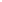 1. Information sur l’entreprise bénéficiaireNom / raison sociale de l’entreprise demandeuseAdresse de l’entrepriseNationalité et forme de l’entrepriseDate de création de l’entreprise Secteur d’activitéSecteur d’activitéNombre d’employés actuel ou projeté la première année et en vitesse de croisièreChiffre d’affaire annuelle (2021) ou celui projeté la première annéeInformation sur le projet bénéficiaireInformation sur le projet bénéficiaireDénomination du projet candidatLieu de réalisation du projet (gouvernorat, délégation, zone d’implantation du projet industrielle, agricole ou autre)Coordonnées du porteur de projet / représentant de l’entreprise (adresse, numéro de tel, et adresse email du représentant légal) Court descriptif de votre projet, et particulièrement de sa composante objet de l’étude que vous sollicitez Type d’appui sollicité pour votre projet  __ Etude technique__   Etude financière___ Etude technico-financièreDescriptif des informations et des résultats souhaités à travers l’étude sollicitée De quels documents disposez-vous déjà ?  __ Déclaration d’entrée en activité__   Etude de gisement pour mon projet___ Business Plan  __ Analyse de rentabilité Pour les projets environnementaux :__   Etude d’impact sur l’environnement et/ou étude de dépollution. Précisez : Déposé à l’ANPE le : Validé par l’ANPE le : __   Autorisation du Ministère de l’environnement (pour les projets de gestion des déchets dangereux), Déposé le : Validé le : 2) Pour les projets énergétiques___ Diagnostic énergétique___ Plan d’actions de maitrise de l’énergie___ Autorisations. Précisez : Déposé à l’ANME et/ou au Ministère le : Validé par l’ANME et/ou au Ministère le : 3. Informations sur le financement envisagé pour le projet 3. Informations sur le financement envisagé pour le projet 3.1. Montant estimatif total du projet En Dinars : 3.2. Montant de financement nécessaire En Dinars : 3.3. Fonds propres affectés au financement du projetEn Dinars : 3.4. Autres sources de financement prévuesEn Dinars :	3.5. Seriez-vous prêt à déposer une demande de crédit SUNREF auprès d’une de nos banques partenaires ?3.6. Date envisagée pour le démarrage de votre projet